DECHARGE DE RESPONSABILITE – AUTORISATION DE DEPLACEMENTA ne compléter que pour les LICENCIES MINEURSJe soussigné (e) M. ou MmeTELEPHONE … /….…/……/…..../…..    Mail : ………………………………. @.......................Agissant en qualité de :        Mère                Père          Représentant Légal    De l’enfant : Autorise 	    				N’autorise pas    - l’enfant mineur à quitter seul l’enceinte sportive à l’issue des périodes d’entraînement et de match joué Autorise 	    				N’autorise pas    - l’enfant mineur non accompagné d’un parent ou représentant, à être véhiculé vers le site de la rencontre de football (covoiturage, véhicule éducateur ou dirigeant, véhicule ou mini bus de location, autocars, et le cas échéant par tout moyen de transport ferroviaire, aérien ou maritime)En outre, je déclare que l’enfant mineur est assuré à minima par une couverture sociale ainsi que d’une assurance en responsabilité civile.Je décharge l’association Union Sportive Marseille Endoume Catalans de toute responsabilité pour d’éventuels incidents survenus en dehors du cadre des entraînements ou d’une rencontre de football, notamment lors du déplacement sur les lieux de pratique, ainsi qu’avant et après les entraînements et compétitions.Je reconnais avoir pris connaissance de tous les éléments énumérés sur cette fiche d’inscription :				Fait à …………………………………………..    Le ………….. / ………………/ ……………….REGLEMENT  COTISATIONRAPPEL : Tout collégien (de 6eme à 3eme), peut bénéficier des avantages offerts par le CONSEIL GENERAL au moyen de chèques « L’ATTITUDE 13 » que vous pouvez commander sur le site :http://www.lattitude13.fr/lattitude13/CG13/  et profitez de 50 euros offerts sur la pratique sportive.Dans l’attente de vos chèques l’ATTITUDE 13,  un chèque de même montant sera demandé.PIECES  à  FOURNIRLes dossiers incomplets ne pourront pas être validés par REGLEMENT INTERIEURATTENTION  CE DOCUMENT VAUT ACCEPTATION DEFINITIVE DU REGLEMENT INTERIEUR DE L’US MARSEILLE ENDOUME CATALANS. AUCUNE DEROGATION NE SERA ACCORDEE.L’inscription au club n’est validée qu’après le dépôt du dossier complet et du règlement de la cotisation 2018 / 2019 fixée à 260,00 euros. Présence des parents ou du représentant légal requise lors de la signature pour un mineur.L’acquittement complet de la cotisation vous donnera droit à la validation de votre licence sportive, ainsi qu’au retrait de l’équipement club 2018 / 2019. Toute inscription à l’US MARSEILLE ENDOUME CATALANS est ferme et définitive, de ce fait aucun remboursement de la cotisation ne sera accordé quelque en soit la raison, et aucun équipement ne pourra être retourné.Lors de votre inscription, vous vous engagez dans un club à vocation compétitive, vous intégrez un effectif et non une équipe. De ce fait, les choix quotidiens de faire évoluer le joueur dans les équipes 1ères ou dans celles de niveaux inférieurs n’appartiennent qu’au club par le biais de ses éducateurs. Ces choix ne pourront être contestés par le joueur ou son représentant légal.Toute attitude de joueurs ou de parents non-conforme aux règles générales de déontologie et ou d’éthique, donnera lieu à une convocation auprès du directeur sportif qui statuera sur les suites à donner. Le club se réserve le droit d’appliquer un barème de sanctions pouvant aller de l’exclusion temporaire à celle définitive de l’US MARSEILLE ENDOUME CATALANS.Droit à l'image : (Autorisation de diffusion de photos sur notre site) OUI     /  NON   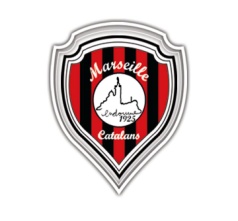 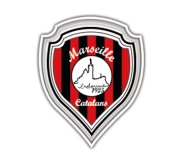                      UNION SPORTIVE MARSEILLE                    ENDOUME CATALANS    FORMULAIRE D’INSCRIPTION « SAISON 2018 / 2019 »Informations PersonnellesRENOUVELLEMENT                       NOUVEAU                         MUTE  Aucune demande de licence ne sera validée sans accord préalable de  du club et sans l’acquittement du montant de la cotisation.MONTANTSN° CHEQUEou EspècesDate VERSEMENTInformationscomplémentaires…………………………………………………………………………………..……………………..…………………………………………………………………………………………………………………………………………………………………………………………………………………………….……………………….……………………….……………………….……………………….  Demande de licence FFF dûment remplie et signée ( à retirer au club)Attention la partie médicale, certificat médical de non contre-indication « à  la pratique de » est à remplir par votre Médecin traitant directement sur ce  document  Ce présent formulaire d’inscription dûment remplie et signé  Une photo d’identité couleur (format identité obligatoire)  Original pièce d’identité (carte d’identité, passeport ou extrait de     naissance) plus une copie ( le club ayant l’obligation de valider la conformité, les copies seules ne seront pas acceptés sans les originauxPour les étrangers mineurs  Justificatif de domicile des parents ou du responsable légal   Pièce d’identité des parents ou du responsable légalEn l’absence de parents ou de responsable légal  Justificatif de présence sur le territoire français de plus de cinq ans Photocopie du jugement du tribunalDate de naissance……………………………Lieu de naissance………………………………… Baby-2014 U 6 –2013 U 7 –2012260 € U 12 –2007 U 13 –2006260 € U 18 –2001 U 19 –2000260 € VETERAN     Né avant 1978                              80 € / 160 € si muté U 8 –2011 U 9 –2010260 € U 14 –2005 U 15 –2004260 € U 20 –1999260 € CECIFOOT260 € U 10 –2009 U 11 –2008260 € U 16 –2003 U 17 –2002260 €  SENIOREntre 1978 & 1998260 € DIRIGEANT EDUCATEURDurant les périodes de vacances scolaires, le club propose des stages de perfectionnement.Se renseigner auprès du secrétariat ou du site internet.NOM…………………………….PRENOM……………………………….